СУМСЬКА МІСЬКА РАДА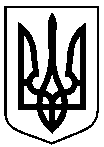 СУМСЬКА ПОЧАТКОВА ШКОЛА № 32 СУМСЬКОЇ МІСЬКОЇ РАДИ(СПШ № 32 СМР)40004, м. Суми, вул. Холодногірська, 47,  тел. (0542) 77-04-85    е-mail: nvk.vesnjanka@meta.uaКод ЄДРПОУ 31548429  01.05.2023 № 01-22/92										                Управління освіти і наукиСумської міської ради      Відділ з питань   енергозбереження       та   експлуатації будівельДиректор  			  Людмила МОСКАЛЕНКОВиконала: Ткаченко Т.М. 0993580444  Назва ресурсуквітень2022 рокуквітень2023 рокуЗатверджені обсяги споживання на квітень2023 рокуПричина перевитрати/економії порівняно з попереднім рокомПричина перевитрати/економії порівняно з затвердженими обсягами споживанняТеплова енергія0  Гкал9,061  Гкал28,596  ГкалВ зв’язку з  введенням  військового стану  опалення було вимкнуто 30.03.2022В зв’язку з  введенням  військового стану  заклад працює в режимі змішаного навчання, харчоблок не працює.Електрична енергія868 кВт948  кВт1731  кВтВ зв’язку з  введенням  військового стану  заклад працював в режимі чергування.В зв’язку з  введенням  військового стану  заклад працює в режимі змішаного навчання, харчоблок не працює.Холодне водопостачання46 м³155  м³233 м³В зв’язку з  введенням  військового стану  заклад працював в режимі чергування.В зв’язку з  введенням  військового стану  заклад працює в режимі змішаного навчання, харчоблок не працює.Гаряче водопостачання0 м³12  м³33 м³В зв’язку з  введенням  військового стану  заклад працював в режимі чергування.В зв’язку з  введенням  військового стану  заклад працює в режимі змішаного навчання, харчоблок не працює.